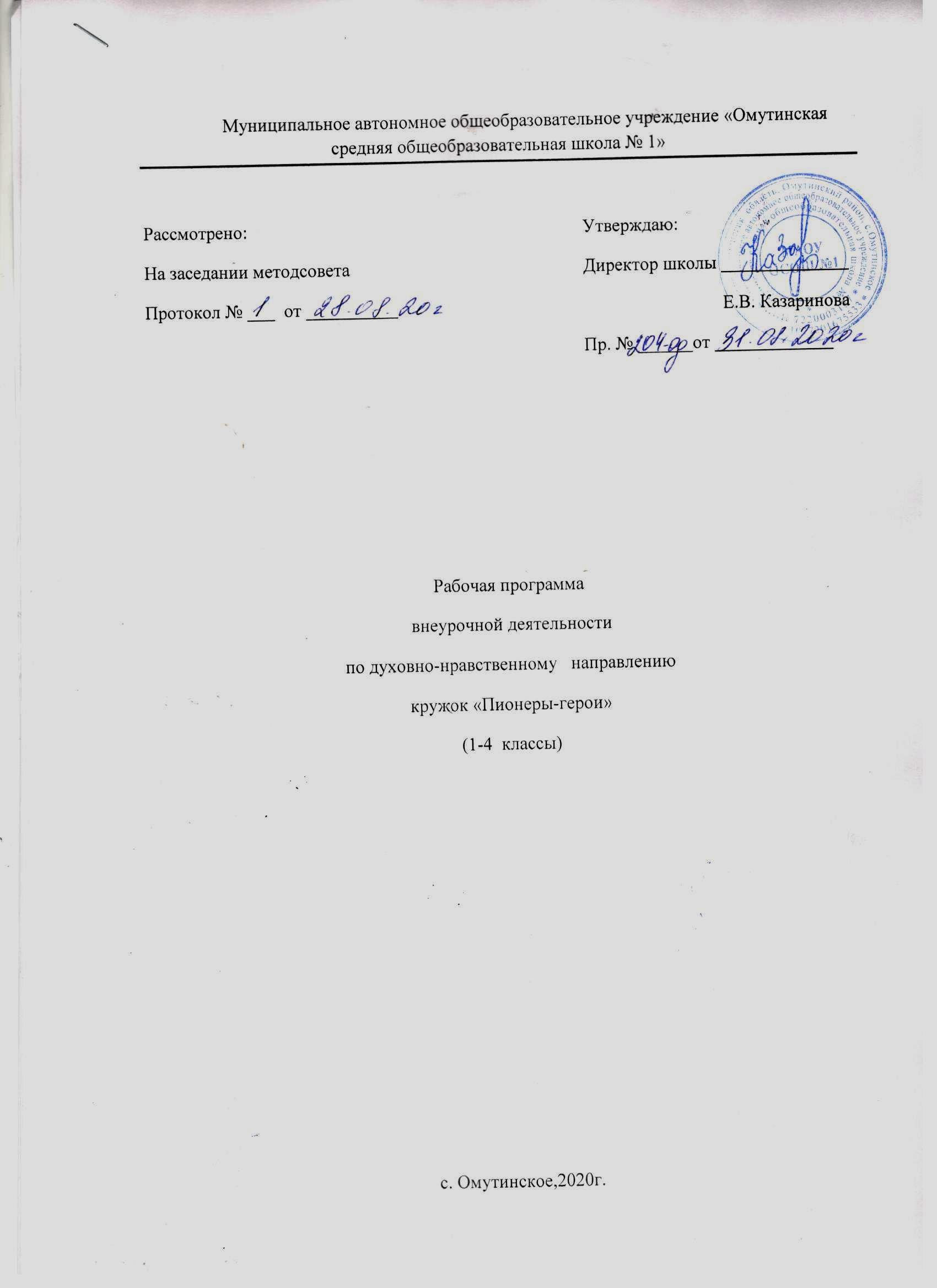 1.Планируемые результатыосвоения обучающимися программы внеурочной деятельностиВ результате изучения программы кружка «Пионеры - герои» у школьников будут сформированы личностные универсальные учебные действия:  осознание себя членом общества и государства самоопределение своей российской гражданской идентичности, чувство любви к своей стране, выражающееся в интересе к ее истории и культуре;учебно-познавательный интерес к новому материалу и способам решения новой частной задачи;способность к самооценке на основе критерия успешности занятий;эмпатия как понимание чувств  других людей и сопереживание им.Регулятивные универсальные учебные действия: Планировать свое действие в соответствии с поставленной задачей и условиями ее реализации;Осуществлять итоговый и пошаговый контроль по результату;Оценивать правильность выполнения действия;Вносить необходимые коррективы в действие после его завершения на основе оценки и учета характера сделанных ошибок.Познавательные универсальные учебные действия: Осуществлять поиск необходимой информации для выполнения учебных заданий с использованием учебной литературы;Строить речевые высказывания в устной и письменной форме;Основам смыслового чтения художественных и познавательных текстов, выделять существенную информацию из текстов разных видов;Проводить самостоятельно наблюдения.Коммуникативные универсальные учебные действия: Формулировать собственное мнение и позицию;Допускать возможность существования у людей различных точек зрения, в том числе не совпадающих с его собственной, и ориентироваться на позицию партнера в общении и взаимодействии;Договариваться и приходить к общему решению в совместной деятельности, в том числе в ситуации столкновения интересов;Задавать вопросы;Адекватно использовать речевые средства для решения различных коммуникативных задач, строить монологическое высказывание, владеть диалогической формой речи.         Предметные результаты освоения курса внеурочной деятельности.Учащиеся будут знать: ˗  усвоение первоначальных сведений о правах и свободах человека, об обществе и роли человека в нем;˗  владение базовым понятийным аппаратом (доступным для осознания младшим школьником), необходимым для получения дальнейшего образования;˗  знание наиболее значимых событий в истории материальной и духовной культуры России;˗  На протяжении учебного года учащиеся собирают материал о родственниках, участвовавших в ВОВ, о тружениках тыла, партизанах;государственные праздники;имена великих полководцев, пионеров-героев участников ВОВ и названия городов-героев, изученных в курсе.Учащиеся будут уметь:описывать изученные события истории Отечества;оценивать поступки других с позиции добра и зла;уважительно относиться к пожилым людям, истории русского народа;поступать сообразно полученным знаниям в реальных жизненных ситуациях.Предполагаемый результатРасширение и систематизирование знаний о Великой Отечественной Войне;Закрепление навыка составления рассказа об истории своей семьи в годы ВОВ;Усвоение алгоритма создания проекта: постановка цели, поиск различных средств достижения цели, анализ полученных результатов;Закрепление навыков продуктивной деятельности при изготовлении открыток, составлении и оформлении «Книги памяти»;Формирование уважительного отношения к участникам войны, труженикам тыла;  бережное отношение к семейным фотографиям и реликвиям (ордена, медали, грамоты и др.).Участие в социальных, патриотических проектах, посвященных 70-ю Великой Победы, создание презентаций о Городах – Героях, Пионерах-Героях. Участие в акции «Бессмертный батальон».Продукт проектной деятельности«Книга Памяти» с рассказами детей о прадедушках и прабабушках в годы Великой Отечественной Войны. В книге также приведены краткие исторические справки о ВОВ и событиях, в которых участвовали авторы воспоминаний. В ней также есть разделы: «Участники ВОВ», «Труженики тыла», «Они шли дорогой жизни…» посвященная жертвам блокадного Ленинграда, «Дети войны», «Взрослые не по годам» о малолетних героях войны.2. Содержание программы внеурочной деятельности   1 класс 33 ч.   2 класс – 34 ч.   3 класс – 34 ч.   4 класс – 34 ч.Основные формы работы:Основные методы организации учебно-воспитательного процесса: исследовательские, практические, объяснительно-иллюстративные, репродуктивные, связанные с усвоением готовых знаний, которые сообщаются учителем и затем воспроизводятся учащимися. Им соответствуют такие приемы, как рассказ учителя, объяснение, демонстрация презентаций, слайд-шоу. Большое внимание уделяется практическим работам, например: приготовить сообщение, нарисовать иллюстрации, оформить стенгазету, составить альбом по определённой теме и т.д.                    Тематическое планирование 1-й классТематическое планирование 2-й классТематическое планирование 3-й классТематическое планирование 4-й классПредполагаемый результатРасширение и систематизирование знаний о Великой Отечественной Войне и конкретно о пионерах - героях;Закрепление навыка составления рассказа об истории своей семьи в годы ВОВ;Усвоение алгоритма создания проекта: постановка цели, поиск различных средств достижения цели, анализ полученных результатов;Закрепление навыков продуктивной деятельности при изготовлении открыток, составлении и оформлении «Книги памяти»;Формирование уважительного отношения к участникам войны, труженикам тыла;  бережное отношение к семейным фотографиям и реликвиям (ордена, медали, грамоты и др.).Участие в социальных, патриотических проектах, посвященных 70-ю Великой Победы, создание презентаций о Городах – Героях, Пионерах-Героях. Участие в акции «Бессмертный полк».Продукт проектной деятельности«Книга Памяти» с рассказами детей о прадедушках и прабабушках в годы Великой Отечественной Войны. В книге также приведены краткие исторические справки о ВОВ и событиях, в которых участвовали авторы воспоминаний. В ней также есть разделы: «Участники ВОВ», «Труженики тыла», «Они шли дорогой жизни…» посвященная жертвам блокадного Ленинграда, «Дети войны», «Взрослые не по годам» о малолетних героях войны.Название раздела. Основные темыКол-во часовСодержание занятийКогда-то была война… Вводное занятие1Рассказ о начале Великой отечественной войне 1941 – 1945 годов. Фашистская германия. Захватчики. «Весь народ, как один…»Дети на войне.Пионеры – герои. Мои ровесники в тылу врага. Мои ровесники на фронте. Составление альбома рисунков и мини сочинений о пионерах-героях.20Что такое оккупационный режим и как жили взрослые и дети  на тех территориях, которые были завоеваны немцами. Партизанское и подпольное движение. «Рельсовая война». Дети в партизанском движении. Обсуждение темы.Взрослые не по годам. Дети, заменившие взрослых в тылу.3Дети, работающие за взрослых на заводах и в сельской местности. Ответственность. Обязанность. Тяжелая жизнь в тылу.Главные битвы войны.6Битва за МосквуСталинградская битваБитва на Курской дуге«Десять Сталинских ударов»Битва за БерлинРассказ учителя о главных битвах войны. Просмотры презентаций и отрывки из фильмов. Работа с документами. Создание рисунков о главных битвах войны. Написать сочинение «Как я брал Берлин».Ленинградская блокада2Страшные голодные годы. Воспоминания «блокадников», «Дневник Тани Савичевой», «Дорога жизни». Использование фотоматериалов, по возможности отрывки из фильмов. Обсуждаем.Выставка проектов и рисунков на военные темы1Название раздела. Основные темыКол-во часовСодержание занятийКогда-то была война… Вводное занятие1Рассказ о начале Великой отечественной войне 1941 – 1945 годов. Фашистская германия. Захватчики. «Весь народ, как один…»Дети на войне.Пионеры – герои. Мои ровесники в тылу врага. Мои ровесники на фронте. Составление альбома рисунков и мини сочинений о пионерах-героях.20Что такое оккупационный режим и как жили взрослые и дети  на тех территориях, которые были завоеваны немцами. Партизанское и подпольное движение. «Рельсовая война». Дети в партизанском движении. Обсуждение темы.Проект – исследование: «Дети войны» в нашем селе4Работа с проектной группой «Дети войны»Сбор информации о детях, рожденных до войны или в период войны. Переработка информации, сортировка по годам и городам, наведение краткой исторической справки. Перевод в электронный вариант.Ленинградская блокада3Страшные голодные годы. Воспоминания «блокадников», «Дневник Тани Савичевой», «Дорога жизни». Использование фотоматериалов, по возможности отрывки из фильмов. Обсуждаем.Проект «Моя семья во время войны»3Сбор информации о жизни семьи во время войны. Мой прадедушка – ветеран войны. Обсуждение. Систематизирование информации. Перевод в электронный вариант.Бессмертный полк. Они всегда рядом с нами.3Сбор информации об участниках войны. Музейные урокиНазвание раздела. Основные темыКол-во часовСодержание занятийКогда-то была война… Вводное занятие1Рассказ о начале Великой отечественной войне 1941 – 1945 годов. Фашистская германия. Захватчики. «Весь народ, как один…»Дети на войне.Пионеры – герои. Мои ровесники в тылу врага. Мои ровесники на фронте. Составление альбома рисунков и мини сочинений о пионерах-героях.20Что такое оккупационный режим и как жили взрослые и дети  на тех территориях, которые были завоеваны немцами. Партизанское и подпольное движение. «Рельсовая война». Дети в партизанском движении. Обсуждение темы.Главные битвы войны.3Битва за МосквуСталинградская битваБитва на Курской дуге«Десять Сталинских ударов»Битва за БерлинРассказ учителя о главных битвах войны. Просмотры презентаций и отрывки из фильмов. Работа с документами. Создание рисунков о главных битвах войны. Написать сочинение «Как я брал Берлин».Ленинградская блокада3Страшные голодные годы. Воспоминания «блокадников», «Дневник Тани Савичевой», «Дорога жизни». Использование фотоматериалов, по возможности отрывки из фильмов. Обсуждаем.Герой войны в нашей школе.3Музейные урокиНаграды Великой Отечественной.1Ордена и медали ВОВ. Характеристика. Информация о появлении. Составление альбома с иллюстрациями. Выставка работ.Культура во время войны. Военные песни.3Слушаем информацию по науке, искусству, литературе, кинематографу в годы ВОВ. Работа с документами. Учитель рассказывает о культуре в годы войны не только в СССР, но и в Германии. Любимые песни военных лет. Их история. Обсуждаем, сравниваем. Подводим итог.Название раздела. Основные темыКол-во часовСодержание занятийКогда-то была война… Вводное занятие1Рассказ о начале Великой отечественной войне 1941 – 1945 годов. Фашистская германия. Захватчики. «Весь народ, как один…»Дети на войне.Пионеры – герои. Мои ровесники в тылу врага. Мои ровесники на фронте. Составление альбома рисунков и мини сочинений о пионерах-героях.20Что такое оккупационный режим и как жили взрослые и дети  на тех территориях, которые были завоеваны немцами. Партизанское и подпольное движение. «Рельсовая война». Дети в партизанском движении. Обсуждение темы.Страшное слово – концлагерь.2Освенцим. Дахау. Взрослые и дети в концлагерях. Воспоминания бывших узников концлагерей. Освобождение и память.Главные битвы войны.2Просмотры презентаций и отрывки из фильмов. Работа с документами. Создание рисунков о главных битвах войны.Награды Великой Отечественной.2Ордена и медали ВОВ. Характеристика. Информация о появлении. Составление альбома с иллюстрациями. Выставка работ.Скажи «Спасибо» герою!» - конкурс на лучшее письмо с благодарностью для героя войны.2Мини-сочинение «Мое отношение к войне», «Спасибо Герою!». Проявление творческих способностей обучающихся. Рефлексия пройденного материала.Мои земляки – защитники Отечества в  годы ВОВ5Коренное население. Быт и культура. История боевых подвигов земляков. Сбор материалов о тружениках тыла. Изложение собранного материала. Великая Отечественная война и наш край, город (герои – земляки, помощь фронту, трудовые будни, подростки – участники войны). беседы
индивидуальное консультирование
совместные мероприятия
конкурсы
анкетирование
часы общения
игровые программыпрактические и учебные игры
устные журналы
диспуты
заочные путешествия
экскурсии
презентации
проекты
исследовательские работы
тренинги№ п/пТема учебного занятияВсего часовДата проведенияДата проведения№ п/пТема учебного занятияВсего часовпланфакт1Когда-то была война… Вводное занятие12 - 10Пионеры – герои. Мои ровесники в тылу врага.911 - 19Пионеры- герои. Мои ровесники на фронте.920-21Составление альбома рисунков и мини сочинений о пионерах-героях222-24Взрослые не по годам. Дети, заменившие взрослых в тылу.325-30Главные битвы войны.631-33Ленинградская блокада3№ п/пТема учебного занятияВсего часовДата проведенияДата проведения№ п/пТема учебного занятияВсего часовпланфакт1Когда-то была война… Вводное занятие12 - 10Пионеры – герои. Мои ровесники в тылу врага.911 - 19Пионеры- герои. Мои ровесники на фронте.920-21Составление альбома рисунков и мини сочинений о пионерах-героях222-24Проект – исследование: «Дети войны» в нашем селе325Защита проекта «Дети войны в нашем селе»126-28Ленинградская блокада329Проект «Моя семья во время войны»130-31Работа над проектом «Моя семья во время войны»232-33Бессмертный полк. Они всегда рядом с нами.234Защита проекта.1№ п/пТема учебного занятияВсего часовДата проведенияДата проведения№ п/пТема учебного занятияВсего часовпланфакт1Когда-то была война… Вводное занятие12 - 10Пионеры – герои. Мои ровесники в тылу врага.911 - 19Пионеры- герои. Мои ровесники на фронте.920-21Составление альбома рисунков и мини сочинений о пионерах-героях222-24Главные битвы войны.325-27Ленинградская блокада328-30Герой войны в нашей школе.331-33Культура во время войны. Военные песни.334Выставка проектов и рисунков на военные темы1№ п/пТема учебного занятияВсего часовДата проведенияДата проведения№ п/пТема учебного занятияВсего часовпланфакт1Когда-то была война… Вводное занятие12 - 10Пионеры – герои. Мои ровесники в тылу врага.911 - 19Пионеры- герои. Мои ровесники на фронте.920-21Составление альбома рисунков и мини сочинений о пионерах-героях222-23Страшное слово – концлагерь.224-25Главные битвы войны.226-27Награды Великой Отечественной.228-29Скажи «Спасибо» герою!» - конкурс на лучшее письмо с благодарностью для героя войны.230-34Мои земляки – защитники Отечества в  годы ВОВ.5